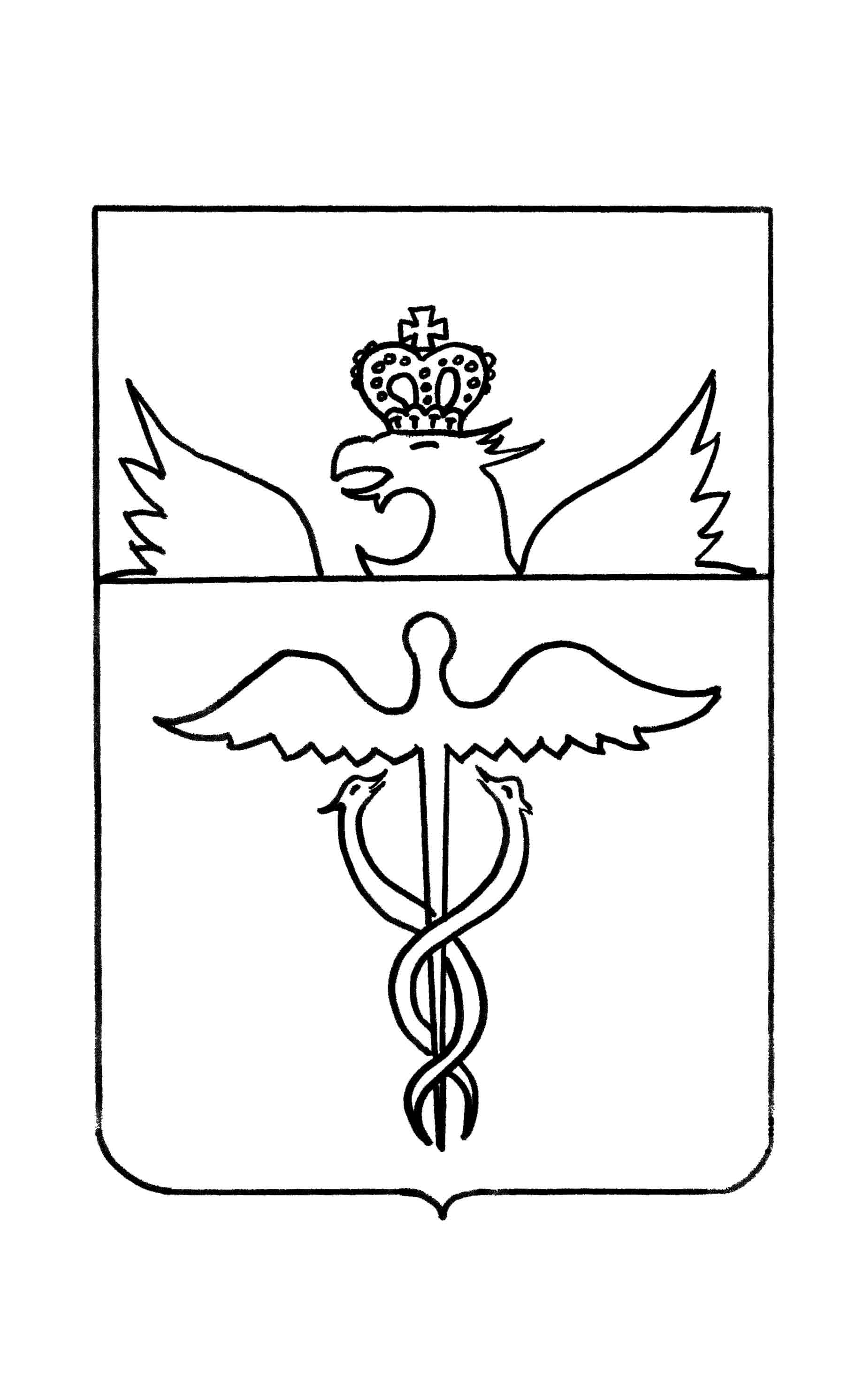 Администрация Гвазденского сельского поселенияБутурлиновского муниципального районаВоронежской областиПОСТАНОВЛЕНИЕот 11.12.2023г.    № 69с.ГваздаВо исполнение Федерального закона от 31 июля 2020 г. № 248-ФЗ «О государственном контроле (надзоре) и муниципальном контроле в Российской Федерации», руководствуясь Постановлением Правительства РФ от 25 июня 2021г.N990 "Об утверждении Правил разработки и утверждения контрольными (надзорными) органами программы профилактики рисков причинения вреда(ущерба)охраняемым законом ценностям", администрация Гвазденского сельского поселения Бутурлиновского муниципального района Воронежской   областиПОСТАНОВЛЯЕТ:1.Утвердить Программу профилактики рисков причинения вреда (ущерба) охраняемым законом ценностям при организации и осуществлении муниципального контроля на автомобильном транспорте и в дорожном хозяйстве в границах Гвазденского  сельского поселения Бутурлиновского муниципального района Воронежской области на 2024 год согласно приложению к настоящему постановлению.2. Опубликовать настоящее постановление в Вестнике муниципальных правовых актов Гвазденского сельского поселения и разместить на официальном сайте администрации Гвазденского  сельского поселения в сети «Интернет».3.Настоящее постановление вступает в силу с  01.01.2024г.УТВЕРЖДЕНАпостановлением администрации Гвазденского сельского поселения Бутурлиновского муниципального района Воронежской области от 11.12.2023г.    № 69Программа профилактики рисков причинения вреда (ущерба) охраняемым законом ценностям при организации и осуществлении муниципального контроля на автомобильном транспорте и в дорожном хозяйстве в границах Гвазденского  сельского поселения Бутурлиновского муниципального района Воронежской области на 2024 год.Настоящая Программа профилактики рисков причинения вреда (ущерба) охраняемым законом ценностям на 2024 год при организации и осуществлении муниципального контроля на автомобильном транспорте и в дорожном хозяйстве в границах населенных пунктов Гвазденского сельского поселения Бутурлиновского муниципального района Воронежской области (далее–Программа) разработана в целях стимулирования добросовестного соблюдения обязательных требований организациями и гражданами, устранения условий, причин и факторов,	способных	привести	к	нарушениям обязательных требований	и(или)	причинению	вреда (ущерба	) охраняемым законом	ценностям, создания условий для доведения обязательных требований до контролируемых лиц, повышение информированности о способах их соблюдения.Настоящая Программа разработана и подлежит исполнению администрацией Гвазденского сельского поселения Бутурлиновского муниципального района Воронежской области(далее по тексту–администрация).1.Анализ текущего состояния осуществления муниципального контроля, описание текущего развития профилактической деятельности контрольного органа, характеристика проблем, на решение которых направлена Программа1.1.Вид муниципального контроля: муниципальный контроль на автомобильном транспорте и в дорожном хозяйстве в границах населенных пунктов.1.2.Предметом муниципального контроля на территории муниципального образования является соблюдение гражданами и организациями (далее–контролируемые лица)обязательных требований:1) в области автомобильных дорог и дорожной деятельности, установленных в отношении автомобильных дорог местного значения Гвазденского сельского поселения (далее – автомобильные дороги местного значения или автомобильные дороги общего пользования местного значения):а) к эксплуатации объектов дорожного сервиса, размещенных
в полосах отвода и(или) придорожных полосах автомобильных дорог общего пользования;б) к осуществлению работ  по капитальному ремонту, ремонту
и содержанию автомобильных дорог общего пользования и искусственных дорожных сооружений на них(включая требования к дорожно-строительным материалам и изделиям) в  части обеспечения сохранности автомобильных дорог;2) установленных в отношении перевозок по муниципальным маршрутам регулярных перевозок, не относящихся к предмету федерального государственного контроля (надзора)на автомобильном транспорте, городском наземном электрическом транспорте и в дорожном хозяйстве в области организации регулярных перевозок;В 2023 году в рамках осуществления мероприятий по муниципальному контролю плановые проверки не проводились.2.Цели и задачи реализации Программы2.1.Целями профилактической работы являются:1) стимулирование добросовестного соблюдения обязательных требований всеми контролируемыми лицами;2) создание условий для доведения обязательных требований до контролируемых лиц, повышение информированности о способах их соблюдения;3) предотвращение рисков причинения вреда охраняемым законом ценностям.2.2.Задачами профилактической работы  являются:1) укрепление системы профилактики нарушений обязательных требований;2) выявление причин, факторов и условий, способствующих нарушениям обязательных требований, разработка мероприятий, направленных на устранение нарушений обязательных требований;3) повышение право сознания и правовой культуры    организаций и граждан в   сфере рассматриваемых правоотношений.3.Перечень профилактических мероприятий, сроки (периодичность) их проведения4.Показатели результативности и эффективности ПрограммыОб утверждении Программы профилактики рисков причинения вреда (ущерба) охраняемым законом ценностям при организации и осуществлении муниципального контроля на автомобильном  транспорте и в дорожном хозяйстве в границах Гвазденского  сельского поселенияГлава Гвазденского сельского поселенияЛ.М.Богданова№п/пНаименованиемероприятияСрок реализации мероприятияОтветственное должностное лицо1.ИнформированиеИнформирование осуществляется администрацией по вопросам соблюдения обязательных требований посредством размещения соответствующих сведений на официальном сайте администрации и в печатном издании муниципального образованияВ течение года (по мере необходимости)Специалист администрации, к должностным обязанностям которого относится осуществление муниципального контроля3Консультирование.Консультирование осуществляется в устной или письменной форме по телефону, посредством видео-конференц-связи, на личном приеме, в ходе проведения профилактического мероприятия, контрольного(надзорного)мероприятияПостоянно по обращениям контролируемых лиц и их представителейСпециалист администрации, к должностным обязанностям которого относится осуществление муниципального контроля№п/пНаименованиепоказателяВеличина1.Полнота информации, размещенной на официальном сайте контрольного органа в сети «Интернет» в соответствии с частью 3статьи 46Федерального закона от 31июля 2021г.№248-ФЗ «О государственном контроле(надзоре)и муниципальном контроле в Российской Федерации»100%2.Внесение информации о проводимых проверках юридических лиц и индивидуальных предпринимателей и их результатах в ФГИС «Единый реестр проверок»100%3.Информирование подконтрольных субъектов по вопросам соблюдения обязательных требований, в том числе посредством проведения разъяснительной работы в средствах массовой информации и официальном сайте Администрации.Не менее 2 раз